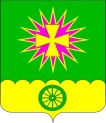 Совет Нововеличковского сельского поселения Динского районаРЕШЕНИЕот 21.01.2016						                   № 109-20/3станица НововеличковскаяО структуре администрации Нововеличковского сельского поселения Динского района	В соответствии с частью 3 статьи 14 Федерального закона от 06 октября 2003 года №131-ФЗ «Об общих принципах организации местного самоуправления в Российской Федерации» Законом Краснодарского края от 10 июня 2015г. № 3179-КЗ «О внесении изменений в статьи 2 и 3 Закона Краснодарского края «О закреплении за сельскими поселениями Краснодарского края вопросов местного значения», вступающего в силу с 01.01.2016 года  внесены изменения в Закон Краснодарского края от 05 ноября 2014 года № 3039-КЗ «О закреплении за сельскими поселениями Краснодарского края вопросов местного значения рассмотрев предложенную структуру администрации, на основании Устава Нововеличковского сельского поселения Динского района, Совет Нововеличковского сельского поселения Динского района,   р е ш и л:	1. Утвердить структуру администрации Нововеличковского сельского поселения Динского района (приложение).2. Признать утратившим силу решение Совета Нововеличковского сельского поселения Динского района от 30.05.2014 года № 402-55/2 «Об утверждении структуры администрации Нововеличковского сельского поселения Динского района».3. Администрации Нововеличковского сельского поселения Динского района:3.1 провести необходимые организационно-технические мероприятия, связанные с приведением структуры администрации Нововеличковского сельского поселения Динского района, в соответствие с настоящим решением;3.2 привести муниципальные правовые акты в соответствие с настоящим решением.4. Контроль за выполнением настоящего решения возложить на администрацию Нововеличковского сельского поселения Динского района  (Кова) и постоянную комиссию Совета Нововеличковского сельского поселения Динского района по правовым вопросам (Ковтун).5. Настоящее решение вступает в силу со дня его подписания и распространяется на правоотношения с 1 января 2016 года.Председатель Совета Нововеличковскогосельского поселения								В.А. ГаблаяГлава Нововеличковскогосельского поселения	                      					С.М.Кова								                       ПРИЛОЖЕНИЕ                                                                                              УТВЕРЖДЕНА								                          решением Совета Нововеличковского сельского поселения                                                                                             Динского района                                                                                            от ___________ № __________Структураадминистрации Нововеличковского сельского поселения Динского районаГлава администрации Нововеличковского сельского поселения                                                                        С.М.Кова